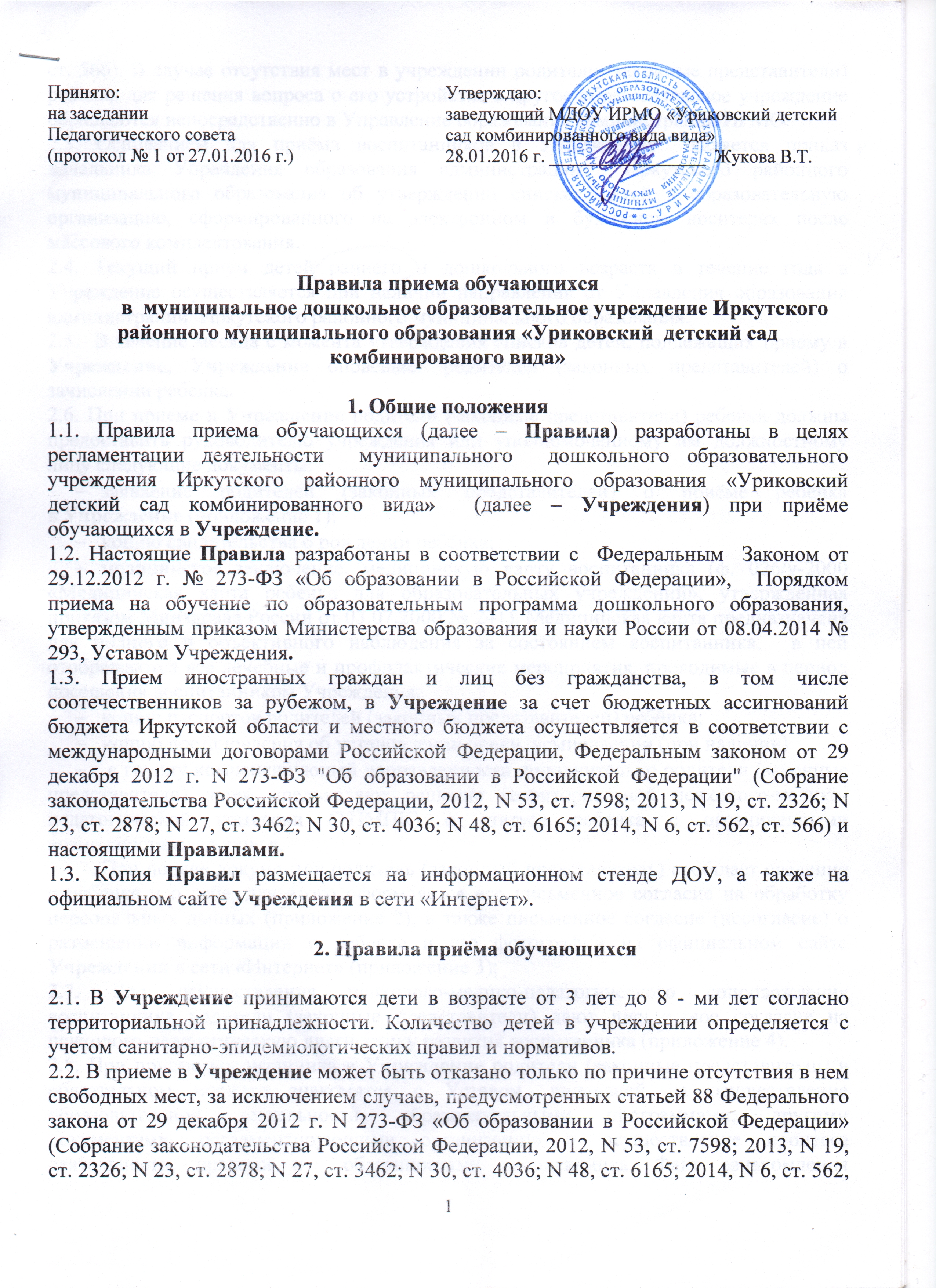 ст. 566). В случае отсутствия мест в учреждении родители (законные представители) ребенка для решения вопроса о его устройстве в другое образовательное учреждение обращаются непосредственно в Управление образования администрации ИРМО.2.3. Основанием для приёма воспитанников в Учреждение  является приказ  начальника Управления образования администрации  Иркутского районного муниципального образования об утверждении списка  детей в образовательную организацию, сформированного на электронном и бумажном носителях после массового комплектования.2.4. Текущий прием детей дошкольного возраста в течение года в Учреждение осуществляется при наличии направления от Управления образования администрации  Иркутского районного муниципального образования. 2.5.  В течение месяца с момента утверждения списков детей, подлежащих приему в Учреждение, Учреждение оповещает родителей (законных представителей) о  зачислении ребенка. 2.6. При приеме в Учреждение родители (законные представители) ребенка должны предоставить руководителю учреждения или уполномоченному им должностному лицу следующие документы:заявление родителей (законных представителей) о приёме ребенка 
в Учреждение (приложение 1);копию свидетельства о рождении ребёнка;медицинское заключение, медицинскую карту воспитанника (ф. 026/у-2000 «Медицинская карта ребенка для образовательных учреждений», утвержденная приказом Минздрава России от 03.07.2000 № 241). Медицинская карта предназначена для полного и объективного наблюдения за состоянием воспитанника,  в ней отображаются все лечебные и профилактические мероприятия, проводимые в период посещения воспитанником Учреждения;копию паспортов родителей (законных представителей) ребёнка;копию постановления об установлении опеки, усыновлении (при наличии) в группу компенсирующей направленности дополнительно родители (законные представители) детей предъявляют решение территориальной психолого-медико-педагогической комиссии (ТПМПК) о статусе ребенка с ограниченными возможностями здоровья.При подаче документов родитель (законный представитель) сообщает сведения о ребенке и о себе, для этого оформляется его письменное согласие на обработку персональных данных (приложение 2), а также письменное согласие (несогласие) о размещении информации о ребенке и его фотографии на официальном сайте Учреждения в сети «Интернет» (приложение 3);2.7. Для осуществления психолого-медико-педагогического сопровождения воспитанника родители (законные представители) дают письменное согласие на психолого-педагогическую диагностику развития воспитанника (приложение 4).2.8. При приеме воспитанника в Учреждение родители (законные представители) в обязательном порядке знакомятся с Уставом, лицензией на осуществление образовательной деятельности, образовательными программами, другими документами, регламентирующими организацию и осуществление процесса деятельности, правами и  обязанностями воспитанника. Факт ознакомления родителей (законных представителей) ребенка 
с вышеперечисленными документами фиксируется в заявлении о приеме. 2.9. Сведения о ребёнке и его родителях (законных представителях) заносятся в Алфавитную книгу движения воспитанников, где указывается фамилия, имя, отчество ребенка, дата рождения, пол,  дата и место прибытия, откуда прибыл, адрес проживания, дата выбытия, номер приказа о выбытии, причина, отметка о выдаче личного дела.2.10. Родители (законные представители) детей, являющихся иностранными гражданами или лицами без гражданства, дополнительно предъявляют документ, подтверждающий родство заявителя (или законность представления прав ребенка), и документ, подтверждающий право заявителя на пребывание в Российской Федерации. Иностранные граждане и лица без гражданства все документы представляют на русском языке или вместе с заверенным в установленном порядке переводом на русский язык. 2.11. После приема документов Учреждение заключает договор об образовании по образовательным программам дошкольного образования (далее - Договор) с родителями (законными представителями) ребенка. Договор составляется в 2-х экземплярах с выдачей одного экземпляра родителям (законным представителям). Договор включает в себя взаимные права, обязанности и ответственность сторон, возникающие в процессе образования, присмотра и ухода за ребенком, длительность пребывания ребенка в образовательном учреждении, а также расчет размера платы, взимаемой с родителей (законных представителей) за присмотр и уход за детьми в учреждении, длительность и причины сохранения места за ребенком на период его отсутствия, порядок отчисления ребенка из учреждения. 2.12. Руководитель учреждения издает приказ о зачислении ребенка в учреждение в течение трех рабочих дней после заключения договора. 2.13. Льготы по родительской плате предоставляются родителям (законным представителям) при наличии документов, подтверждающих право на их получение. Категории граждан, имеющих право на льготу по родительской плате, определяются Постановлением Администрации Иркутского районного муниципального образования.2.14. Документы, подтверждающие право на получение льготы по родительской плате, предоставляются родителями (законными представителями) в Учреждение вместе с заявлением о приеме ребенка в учреждение. 2.15. Предоставление льготы по родительской плате осуществляется с момента подачи родителями (законными представителями) заявления о приеме ребенка в учреждение с приложением документов, подтверждающих право на получение льготы по родительской плате.Приложение 1к Правилам приема воспитанников в МДОУ ИРМО «Уриковский детский сад комбинированного вида» ЗаявлениеПрошу принять в  муниципальное  дошкольное образовательное  учреждение Иркутского районного муниципального образования «Уриковский детский сад комбинированного вида» моего ребёнка ________________________________________________________________________фамилия, имя, отчество_____________________________________________________________________________________дата рождения, адресприбыл из_(в случае, если переводом)______________________________________________________Сообщаю сведения о родителях (законных представителях) ребёнка:ФИО матери (опекуна):_____________________________________________________________________Место работы, должность, контактные телефоны________________________________________________________________________________________________________________________________________________________________________________________________________________________ФИО отца (опекуна):_______________________________________________________________________Место работы, должность, контактные телефоны__________________________________________________________________________________________________________________________________________________________________________________________________________________________________Представляю следующие документы:копию свидетельства о рождении ребёнка;медицинскую карту воспитанника (ф. 026/у-2000 «Медицинская карта ребенка для образовательных учреждений», утвержденная приказом Минздрава России от 03.07.2000 № 241) и выписку из карты о проведенной вакцинации (ф. 063/1);копию медицинского полиса;копию паспортов  родителей (законных представителей) ребёнка;копию постановления об установлении опеки, усыновлении;копию документов, подтверждающих имеющиеся у ребенка или его родителей (законных представителей) льготы по оплате за присмотр и уход за детьми.__________________				                                        _____________________   дата                                                                                                         подпись	С Уставом МДОУ ИРМО «Уриковский детский сад общеразвивающего вида», лицензией на осуществление образовательной деятельности, образовательными программами, Программой развития ДОО, Правилами внутреннего распорядка для участников образовательного процесса ознакомлен (а).________________						                               _____________________            дата							                                             подписьПриложение 2к Правилам приема воспитанников в МДОУ ИРМО «Уриковский детский сад комбинированного вида» Заявление о согласии на обработку персональных данныхЯ,______________________________________________________________________,                                   (ФИО родителя (законного представителя)-полностью)проживающ____ по адресу_________________________________________________,                                                               (индекс, адрес места жительства)паспорт _________________________________, выдан ________ ________________  _________ г. ________________________________________________________________________(кем выдан)________________________________________________________________________                               (номер, серия)    в соответствии с Конституцией РФ, Федеральным  Законом от 29.12.2012 г. № 273-ФЗ «Об образовании в Российской Федерации»,  Федеральным законом «О персональных данных» своей  волей  выражаю МДОУ ИРМО «Уриковский детский сад комбинированного вида»,      зарегистрированному по адресу: Иркутская область, Иркутский район, с. Урик, ул. Братьев Ченских 1 а,   свое согласие на обработку моих  персональных  данных и персональных данных моего  ребенка ________________________________________________________________________дата рождения ___ _____ 20___г.,  а именно: фамилия, имя, отчество, число, месяц, год и место рождения, состояние здоровья, место жительства и прочие данные, необходимость в которых может возникнуть в ходе   исполнения договора с МДОУ ИРМО «Уриковский детский сад комбинированного вида»  от ____ 20________г., автоматизированным и неавтоматизированным способом (сбор, систематизация, накопление, хранение, уточнение, обновление, изменение, использование – в соответствии с действующим законодательством РФ, передача данных третьим сторонам, в соответствии с действующим законодательством РФ, обезличивание в соответствии с действующим законодательством РФ, уничтожение) в целях соблюдения законов и иных нормативно-правовых актов.Если мои персональные данные и персональные данные моего  ребенка возможно получить только у третьей стороны, то я должен (на) быть уведомлен (а) об этом заранее с указанием о целях, предполагаемых  источниках и способах получения персональных данных, а также о характере подлежащих к получению персональных данных и последствиях моего отказа и от меня должно быть получено письменное согласие.Соглашение вступает в силу со дня подписания и действует до момента прекращения действия   договора  с  МДОУ ИРМО «Уриковский детский сад комбинированного вида» ___ _______ 20___г.                              В случае  изменения моих персональных данных и данных моего ребенка в течение срока действия данного договора обязуюсь  проинформировать об этом сотрудников МДОУ ИРМО «Уриковский детский сад комбинированного вида», ответственных за ведение работы с документами, содержащими мои персональные данные и персональные данные  моего ребенка, в    установленном порядке.Согласие может быть отозвано мною в любое время на основании моего письменного заявления._______________________________                                           ________________  (собственноручная подпись)                                                                    (дата подписи)Приложение 3к Правилам приема воспитанников в МДОУ ИРМО «Уриковский детский сад комбинированного вида» Заявление о согласии (не согласии) на размещение информации о ребенке на официальном сайте Учреждения в сети «Интернет»Я,___________________________________________________________________________________(фамилия, имя отчество)проживающ____ по адресу: ________________________________________________________________________________________________________________________________________________,                                                               (адрес места жительства)паспорт _______________________________, выдан _______ ______________________________  г. _____________________________________________________________________________________(кем выдан)_____________________________________________________________________________________           (номер,серия)                                                                                  в соответствии с Федеральным  Законом от 29.12.2012 г. № 273-ФЗ «Об образовании в Российской Федерации»,  Федеральным законом «О персональных данных», «Правилами размещения на официальном сайте образовательной организации в  информационно-телекоммуникационной сети «Интернет» и обновления информации об образовательной организации» от 10.07.2013г.№ 582,  своей  волей  выражаю муниципальному дошкольному образовательному учреждению Иркутского районого муниципального образования «Уриковский детский сад комбинированного вида»,  зарегистрированному по адресу: Иркутская область, Иркутский район, с. Урик, ул. Братьев Ченских 1 а,  свое согласие, не согласие (ненужное зачеркнуть) на  размещение информации о ребенке (ФИО ребенка)____________________________________________________  дата рождения «___» _____ 20___г.  и его фотографии на официальном сайте Организации в сети «Интернет»: mdoo-urik.ru,  а именно:  фотографии ребенка в различных видах образовательной деятельности и формах организации детской деятельности (индивидуальной, подгрупповой или фронтальной), видеоматериалы различных мероприятий с участием ребенка, фотографии детских работ с указанием фамилии, имя, возраста ребенка.Соглашение вступает в силу со дня подписания и действует до момента прекращения действия  договора  с  МДОУ ИРМО «Уриковский детский сад комбинированного  вида» от «____»  ____________ 20___г.                              Согласие может быть отозвано мною в любое время на основании моего письменного заявления._______________________________                                                             ________________(собственноручная подпись)                                                                           (дата подписи)Приложение № 4к Правилам приема воспитанников в МДОУ ИРМО «Уриковский детский сад комбинированного вида» СОГЛАСИЕ родителей (законных представителей) на психолого-педагогическую диагностику развития воспитанника, посещающего МДОУ ИРМО «Уриковский детский сад комбинированного вида» Настоящий документ составлен в соответствии с законодательством РФ (Конституцией РФ, Федеральным  Законом от 29.12.2012 г. № 273-ФЗ «Об образовании в Российской Федерации»,   Федеральным законом РФ о правах ребенка, ФГОС ДО). Я,___________________________________________________________________________________(ФИО родителя, законного представителя)даю согласие на проведение психолого-педагогической диагностики развития моего ребенка _____________________________________________________________________________________(ФИО ребенка)с целью выявления и изучения индивидуально-психологических особенностей; оценку  индивидуального развития ребенка (в рамках педагогической диагностики, связанной с оценкой эффективности педагогических действий и лежащей в основе их дальнейшего планирования). Результаты психолого-педагогической диагностики могут использоваться для индивидуализации образования (в том числе поддержки ребенка, построения его образовательной траектории или профессиональной коррекции особенностей его развития), оптимизации работы с группой детей. Информация о результатах психологической диагностики ребенка не предоставляется третьим лицам кроме случаев, оговоренных Законодательством РФ (конфиденциальность может быть нарушена в следующих ситуациях: если ребенок сообщит о жестоком обращении с ним, о намерении нанести вред себе или другим лицам, если материалы будут затребованы правоохранительными органами). Педагог-психолог обязуется предоставлять информацию о результатах психологического обследования ребенка при личном обращении родителей (законных представителей).Данный документ действует с момента подписания на период посещения воспитанником МДОУ ИРМО «Уриковский детский сад комбинированного вида».   _____________         _________________             ________________________________________      (дата)                      (подпись)                                  (ФИО родителя (законного представителя)ДОГОВОРоб образовании по образовательным программамдошкольного образованияс. Урик                                                                                              " ____ " ___________ 201___  г.Муниципальное дошкольное образовательное учреждение Иркутского районного муниципального образования «Уриковский детский сад комбинированного вида» (далее - дошкольная образовательная организация - ДОО) осуществляющее   образовательную   деятельность  на основании лицензии от "01" февраля 2017 г. N 9795, выданной Службой по контролю и надзору в сфере образования Иркутской области, в лице заведующего Жуковой Валентины Трифоновны, действующей на основании Федерального закона  «Об образовании в Российской Федерации» от 29.12.2012. №273-ФЗ, Устава МДОУ  с одной стороны, и родителем (законным представителем), именуемым в дальнейшем  «Родитель» несовершеннолетнего лица_______________________________________________________________________, именуемого(ФИО родителя) в дальнейшем «Воспитанник»___________________________________________________________, (ФИО ребенка)с другой стороны заключили настоящий договор о нижеследующем: 1. ПРЕДМЕТ ДОГОВОРА1.1. Настоящий договор регулирует взаимоотношения ДОО и Родителей воспитанника, разграничивает права, обязанности и ответственность ДОО и Родителей, как участников образовательных отношений. Предметом договора являются оказание образовательной организацией Воспитаннику образовательных услуг в рамках реализации основной образовательной программы дошкольного образования (далее – ООП ДО) в соответствии с федеральным государственным образовательным стандартом дошкольного образования (далее - ФГОС дошкольного образования), содержание Воспитанника в образовательной организации, присмотр и уход за Воспитанником.1.2. Форма обучения - очная.1.3. Наименование образовательной программы: Основная образовательная программа дошкольного образования.1.4. Срок освоения образовательной программы (продолжительность обучения) на момент подписания настоящего Договора составляет __________ календарных лет (года).1.5. Режим пребывания Воспитанника в образовательной организации – 5-ти дневная рабочая неделя, выходные дни - суббота, воскресенье, государственные праздники. C 7.00.-19.00.1.6. Воспитанник зачисляется в группу общеразвивающей направленности.2. ВЗАИМОДЕЙСТВИЕ СТОРОН2.1. ДОО обязуется:2.1.1. Самостоятельно осуществлять образовательную деятельность.2.1.2. Обеспечить:- охрану жизни и укрепление физического и психологического здоровья воспитанника;- познавательно-речевое, социально-нравственное, художественно-эстетическое и физическое развитие воспитанника;- воспитание гражданственности, уважение к правам и свободам человека, любви к окружающей природе, Родине, семье с учетом возрастных категорий;- уважение чести и достоинства ребенка;- консультативную и методическую помощь родителям по вопросам воспитания и развития ребенка.2.1.3.Ознакомить Родителей с Уставом ДОО, лицензией на право ведения образовательной деятельности, основной образовательной программой.2.1.4. Доводить до сведения Родителей информацию об изменениях размера платы, взимаемой за содержание Воспитанника в ДОО, устанавливаемой в соответствии с законодательством Российской Федерации и муниципальными правовыми актами администрации Иркутского районного муниципального образования.2.1.5. Информировать Родителей о жизни и деятельности Воспитанника в ДОО, его личностном развитии.2.1.6. Проводить психолого-педагогическое обследование Воспитанника по инициативе Родителей или сотрудников ДОО, работающих с детьми, с согласия Родителей на основании настоящего договора. Направлять Воспитанника для обследования в детскую поликлинику и ПМПК при наличии медицинских показателей.2.1.7. Сохранять место за Воспитанником на период болезни, домашнего режима, прохождения санаторно-курортного лечения, карантина, а так же очередного отпуска родителей или их временного отсутствия по уважительным причинам, отпуска в летний период сроком до 75 дней.2.1.8. Производить перерасчет средств по оплате за содержание Воспитанника в ДОО бухгалтерией организации на основании табелей учета посещаемости детей группы за фактическое посещение дней ребенком, учитывая представленные Родителями оправдательные документы на отсутствие по уважительным причинам. Остаток средств автоматически засчитывать на следующий период.2.1.9. ДОО не несет ответственности за жизнь и здоровье Воспитанника в помещении ДОО и на его территории до того момента, как Родители (лица, их заменяющие) лично не передали его воспитателю группы и с того момента, как Родители (лица, их заменяющие) лично забрали его.2.1.10. Сохранять конфиденциальность полученной информации об особенностях развития Воспитанника, истории семьи, специфики семейных взаимоотношений.2.1.11. Выполнять условия настоящего договора.2.2. Родитель обязуется:2.2.1. Участвовать в образовательной деятельности образовательной организации, в том числе, в формировании образовательной программы.2.2.2. Знакомиться с уставом образовательной организации, с лицензией на осуществление образовательной деятельности, с образовательными программами и другими документами, регламентирующими организацию и осуществление образовательной деятельности, права и обязанности Воспитанника и Родителя.2.2.3. Принимать участие в организации и проведении совместных мероприятий с детьми в образовательной организации (утренники, развлечения, физкультурные праздники, досуги, дни здоровья и др.).2.2.4. Создавать (принимать участие в деятельности) коллегиальных органов управления, предусмотренных уставом образовательной организации.2.2.5. Вносить ежемесячную плату за содержание Воспитанника в ДОО в сумме, установленной правовым актом администрации Иркутского районного муниципального образования, до 10 числа текущего месяца. Ежемесячная плата может быть изменена в соответствии с правовым актом администрации ИРМО.2.2.6. Лично забирать и передавать Воспитанника воспитателю. Не делегировать эту обязанность посторонним и несовершеннолетним лицам. В исключительных случаях, на основании письменного заявления Родителей (законных представителей) забирать Воспитанника имеет право лица, достигшее 16-летнего возраста.2.2.7. Информировать ДОО (заведующего, воспитателя) лично или по телефону о причинах отсутствия Воспитанника до 9 утра текущего дня. О заранее планируемом отсутсвии за 2 дня.2.2.8. После перенесенного Воспитанником заболевания, а так же при отсутствии более 5 дней (за исключением выходных и праздничных) предоставить справку от врача-педиатра. При отсутствии справки Воспитанник не принимается в ДОО.2.2.9. Согласовывать график свободного посещения с заведующим ДОО через заявление.2.2.10. Своевременно  предоставлять справки о мерах социальной поддержки льготной оплаты за содержание Воспитанника в ДОО (при наличии).2.2.11. Нести ответственность за воспитание своего ребенка.2.2.12. Соблюдать требования педагогической этики, своевременно разрешать с педагогами возникшие вопросы, не допускать присутствия детей при разрешении конфликтов.2.2.13. Выполнять условия настоящего договора.3. ПРАВА СТОРОН3.1. Организация имеет право: 3.1.1. Формировать личное дело воспитанника в соответствии с нормативными документами.3.1.2. Отчислить  воспитанника  из ДОУ:- по личному заявлению Родителя;- по медицинским показаниям, препятствующим его дальнейшему пребыванию в ДОУ,  согласно медицинскому заключению; 3.1.3. ДОО вправе расторгнуть договор с Родителями (законными представителями) воспитанника в части оказания услуг по содержанию ребенка в случае:            - перевода ребенка в другое дошкольное учреждение	- невыполнение Родителями (законными представителями) условий договора;              -при систематическом (два и более раза) невыполнении Родителями своих обязательств, уведомив об этом Родителей за 5 дней. 3.1.4. Не передавать воспитанника Родителям, если те находятся в состоянии алкогольного, токсического или наркотического опьянения.3.1.5. Защищать права и достоинства воспитанника, следить за соблюдением его прав Родителями, родителями и родственниками других воспитанников, а также сотрудниками ДОО, заявлять в службы социальной защиты и профилактике безнадзорности и правонарушений Иркутского района о случаях физического, сексуального насилия, оскорбления, злоупотребления, отсутствия заботы, грубого, небрежного обращения с  воспитанником со стороны Родителей.  3.1.6. Объединять группы в случае необходимости (в связи с низкой наполняемостью группы, отпусков или больничных листов воспитателей, на время карантина, на время ремонта, в летний период и др.)3.1.7. Вносить предложения по совершенствованию воспитания Воспитанника  в семье. 3.2. Родитель имеет право:3.2.1.  Принимать участие в создании и работе органов самоуправления Организации  в целях сотрудничества в решении социальных, культурных, образовательных и управленческих задач деятельности ДОО, взаимодействовать с общественными организациями.3.2.2. Знакомиться с содержанием образовательной программы, получать по личной  просьбе информацию о жизни  и деятельности воспитанника, его личного развития. 3.2.3. Присутствовать на любых занятиях с воспитанником в ДОУ  (в т.ч. индивидуальных), при условии предварительной договоренности, заблаговременно поставив в известность заведующего.  3.2.4. Присутствовать на обследовании  воспитанника специалистами ПМПК, врачами узких специальностей при проведении углубленного медицинского осмотра, специалистами ДОО (логопедом, психологом и др.) 3.2.5. Требовать выполнения Устава ДОО и условий настоящего договора.3.2.6. Заслушивать отчеты заведующего и других специалистов ДОО о работе с воспитанниками  в группе.3.2.7. Оказывать благотворительную помощь, направленную на развитие ДОО, совершенствование педагогического процесса в группе. Оказывать Организации добровольную помощь в реализации уставных задач в установленном законом порядке.3.2.8. Участвовать в ремонте групповых помещений, оснащении предметно-развивающей среды в группе, благоустройстве участков.3.2.9.Защищать права и достоинства своего ребенка и других воспитанников, следить за соблюдением их прав со стороны других родителей и сотрудников ДОО.  3.2.10. Знакомиться с ходом и содержанием образовательного процесса и получать систематическую информацию о развитии своего ребенка, его здоровье, особенностях поведения в коллективе сверстников. 3.2.11.На получение консультативной и методической помощи по вопросам воспитания, обучения и развития ребенка.3.2.12.На получение, в установленном Законом РФ «Об образовании в Российской Федерации», компенсации части платы, взимаемой за содержание воспитанника  в ДОУ.4. ОТВЕТСТВЕННОСТЬ СТОРОН ЗА ИСПОЛНЕНИЕ ИЛИ НЕНАДЛЕЖАЩЕЕ ИСПОЛНЕНИЕ ОБЯЗАТЕЛЬСТВ ПО ДОГОВОРУ4.1. В случае неисполнения или ненадлежащего исполнения сторонами обязательств по договору они несут ответственность в соответствии с Гражданским кодексом РФ,  федеральными законами и иными нормативными правовыми актами.5. ПОРЯДОК   ИЗМЕНЕНИЯ И РАСТОРЖЕНИЯ ДОГОВОРА5.1.Все изменения и дополнения  к настоящему договору действительны и являются его неотъемлемой частью только в том случае, если они составлены в письменном виде и подписаны уполномоченными представителями обеих сторон.5.2.Договор может быть расторгнут по соглашению сторон. При этом сторона, инициировавшая расторжение договора, должна предупредить об этом другую сторону за 14 дней.6.СРОК ДЕЙСТВИЯ ДОГОВОРА6.1. Настоящий договор вступает в силу с момента подписания и действует на протяжении времени пребывания воспитанника  в  Организации до 31 августа 20_____ г.7. ПРОЧИЕ УСЛОВИЯ7.1. Настоящий договор может быть изменен и дополнен по соглашению сторон. Все изменения, дополнения оформляются в письменном виде, подписываются обеими сторонами и является его неотъемлемой частью.7.2. Споры, возникающие при толковании ли исполнении условий настоящего договора, разрешаются путем переговоров, в случае недостижения согласия – в порядке, предусмотренном действующим законодательством.7.3. Во всем ином, не оговоренном в настоящем договоре, стороны руководствуются действующим законодательством РФ.7.4. Настоящий договор составлен в 2-х экземплярах на  4 страницах, пронумерован.Один экземпляр хранится в  Организации, другой - у Родителей.Оба экземпляра идентичны и имеют одинаковую юридическую силу9.  Адреса и реквизиты сторон. Муниципальное дошкольное образовательное учреждение Иркутского районного муниципального образования «Уриковский детский сад комбинированного вида»664531, Россия, Иркутская область, Иркутский район, с. Урик, ул. Братьев Ченских, 1А.ИНН 3827012142КПП 382701001р/с 40701810000003000004Комитет по финансам Иркутского района (МДОУ ИРМО «Уриковский детский сад комбинированного вида» л/с 08000001870) БИК 042520001Заведующий МДОУ_________Жукова В.Т.Родители (законные представители):________________________________________(фамилия, имя, отчество)________________________________________(паспортные данные)________________________________________(адрес проживания)________________________________________________________________________________________________________________________________________      «____»___________20     г.  Заведующему   МДОУ ИРМО «Уриковский детский сад комбинированного вида» Жуковой В.Т.от____________________________________________(фамилия, инициалы  родителя (законного представителя)проживающе ___  по адресу:______________________                                                           индекс____________________________________________________________________________________________телефон_______________________________________